ATTACHMENT 14h{DATE}{Your Name}{Your Address}To whom it may concern:The National Center for Health Statistics, part of the Centers for Disease Control and Prevention, is conducting the National Health and Nutrition Examination Survey (NHANES) in {COUNTY, STATE}.  Each year fifteen counties across the country are visited and approximately 5,000 people are asked to participate.This survey is a major program of the U.S. Department of Health and Human Services and is an important source of information on the health of the U.S. population. The information gathered through household interviews and examinations contributes significantly to understand and monitor health conditions in the U.S., such as diabetes, heart disease, and osteoporosis, among others. The survey also provides key information on risk factors related to diseases such as weight and obesity, smoking, and physical activity. This important mission cannot be achieved without the contribution of all selected individuals.  {NAME} was selected to participate in this survey. By participating, {he/she} represents thousands of U.S. residents with similar characteristics. The contribution to this survey entitles {NAME} to three hours of community service credit. {HIS/HER} participation was greatly appreciated, as it was absolutely essential to the success of the survey.Please feel free to use this letter as verification of hours served and contact the National Center for Health Statistics at 800-452-6115 if you need any further verification.  Sincerely,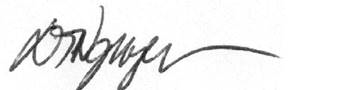 Dr. Duong (Tony) NguyenCommander, US Public Health ServiceChief Medical Officer, Division of Health and Nutrition Examination SurveysNational Center for Health StatisticsCenters for Disease Control and Prevention